(Answer key for the teacher to use(Video:  BBC the search for reality (video alone: 28 min)    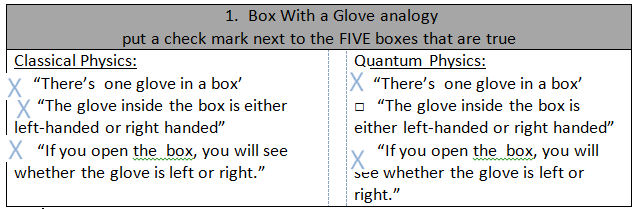 Gedankenexperiment What is the English translation of Gedankenexperiment ?What was the name of Einstein’s last Gedankenexperiment ?What equipment do you need to do a Gedankenexperiment ?In what situations do physicists do Gedankenexperiment ?Bohr’s view of atomic particles can be described as Pause at 24:20The EPR Paradox was proposed in 1935 but not tested until 1997.  Why?The EPR Test in 1997 was performed in (Geneva, actually, although I put Copenhagen on the graphic below) by Nicolas Gisin - University of Geneva (where? who?)In the view of Copenhagen, the three boxes represent the Lab Equipment.  Write a description under each. Label the 5 km distance between each box.  Add a curly line to show the fiber optic tube that carried the light.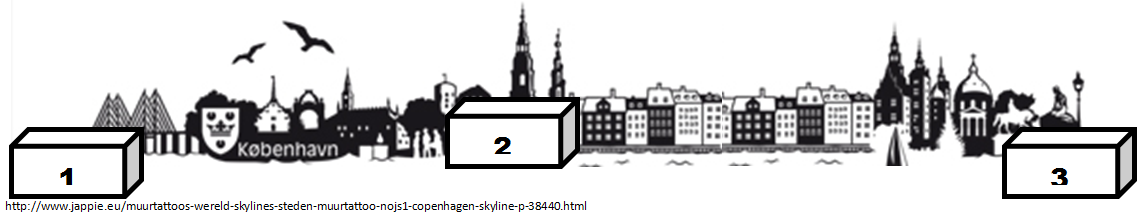 4 minute quickwrite:          “To be, not to be, or maybe to be.”                                                         What does the video  mean by this? THIS IS AN OPTIONAL EXIT SLIPGuided notes. Name____________________pause 11:43 Gedankenexperiment  						pause 17:08What is the English translation of Gedankenexperiment ?What was the name of Einstein’s last Gedankenexperiment ?What equipment do you need to do a Gedankenexperiment ?In what situations do physicists do Gedankenexperiment ?Bohr’s view of atomic particles can be described as Pause at 24:20In the view of Copenhagen, the three boxes represent the Lab Equipment.  Write a description under each. Label the 5 km distance between each box.  Add a curly line to show the fiber optic tube that carried the light.____________________________________________________________________________________________________________________________________________________________4 minute quickwrite:          “To be, not to be, or maybe to be.”                                                         What does the video  mean by this? 4 minute quickwrite:          “To be, not to be, or maybe to be.”                                                         What does the video  mean by this? FIRST: Create one photon with a certain property. but don’t look at the property.  Until you look at the property, the photon can have both ways.SECOND: Split the photon into a smaller pair of photons with… opposite properties. Important, what you should observe at this point:  nothing, you’ll ruin the experiment by forcing the particle to be somethingSend the photon pairs  to two cities , 10 km apart by putting them in fiber optic phone lines.As soon as the photons arrive, do what? Observe the property.What is this evidence of? It is evidence that two atoms can have entanglement at a quantum level.  They communicate this faster than the speed of light.Box With a Glove analogy put a check mark next to the FIVE boxes that are trueBox With a Glove analogy put a check mark next to the FIVE boxes that are trueBox With a Glove analogy put a check mark next to the FIVE boxes that are trueClassical Physics:□  “There’s  one glove in a box’□   “The glove inside the box is either left-handed or right handed”□   “If you open the  box, you will see whether the glove is left or right.”Quantum Physics:□  “There’s  one glove in a box’□   “The glove inside the box is either left-handed or right handed”□   “If you open the  box, you will see whether the glove is left or right.”What were the steps in Nicolas Gisin’s 1997 experiment?FIRST: Create one photon with a certain property.  SECOND: Split the photon into a smaller pair of photons with__________ Important, what you should observe at this point:   Send the photon pairs  to two cities , 10 km apart by putting them in  As soon as the photons arrive, do what?  What is this evidence of?  